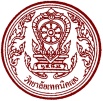 แบบนิเทศการจัดกิจกรรมการเรียนการสอนโดยเน้นผู้เรียนเป็นสำคัญวิทยาลัยเทคนิคเลย-------------------------------------------------------------	ตอนที่  1  ข้อมูลทั่วไป	ตอนที่  2 	ข้อมูลด้านจัดกิจกรรมการเรียนการสอน โดยเน้นผู้เรียนเป็นสำคัญ	คำชี้แจง   :   ขอให้ท่านใส่เครื่องหมาย  “   ” ลงในช่องว่างตามความคิดเห็นที่เป็นจริง	คำอธิบายระดับคุณภาพของการปฏิบัติ	5 	หมายถึง	 คุณภาพของการปฏิบัติอยู่ในระดับ	ดีมาก	4 	หมายถึง	 คุณภาพของการปฏิบัติอยู่ในระดับ	ดี	3 	หมายถึง	 คุณภาพของการปฏิบัติอยู่ในระดับ	ปานกลาง				2 	หมายถึง	 คุณภาพของการปฏิบัติอยู่ในระดับ	พอใช้	  	1 	หมายถึง	 คุณภาพของการปฏิบัติอยู่ในระดับ	ควรปรับปรุงตอนที่ 4  บันทึกเพิ่มเติม	ข้อเสนอแนะการนิเทศ..................................................................................................................................................................................................................................................................................................................................................................................................................................................................................................................................................................................................................	(ลงชื่อ)........................................................	               ( นายประจิตร์  เลขตะระโก )	   หัวหน้าแผนกวิชาเทคโนโลยีสารสนเทศ		ผู้นิเทศความเห็นของผู้ได้รับการนิเทศ..................................................................................................................................................................................................................................................................................................................................................................................................................................................................................................................................................................................................................	(ลงชื่อ)........................................................	                  (                                                )	                  ครูผู้สอนที่ได้รับการนิเทศสรุปการนิเทศ..................................................................................................................................................................................................................................................................................................................................................................................................................................................................................................................................................................................................................	(ลงชื่อ)........................................................	                    ( นายบรรจง  สุรพุทธ)	               ประธานคณะกรรมการนิเทศตอนที่  5  การประเมินตนเองคำชี้แจง   :   ขอให้ท่านใส่เครื่องหมาย  “   ” ลงในช่องว่างตามความคิดเห็นที่เป็นจริง			(ลงชื่อ)....................................................ผู้สอน		             (……..................…….………………..)		                       ........./........../.............เกณฑ์เปรียบเทียบระดับคุณภาพของการปฏิบัติคะแนนเฉลี่ยระหว่าง   4.50 – 5.00   หมายถึงปฏิบัติอยู่ในระดับ   =    ดีมาก		คะแนนเฉลี่ยระหว่าง   3.50 – 4.49   หมายถึงปฏิบัติอยู่ในระดับ   =    ดี		คะแนนเฉลี่ยระหว่าง   2.50 – 3.49   หมายถึงปฏิบัติอยู่ในระดับ   =    ปานกลาง		คะแนนเฉลี่ยระหว่าง   1.50 – 2.49   หมายถึงปฏิบัติอยู่ในระดับ   =    พอใช้		คะแนนเฉลี่ยระหว่าง   1.00 – 1.49   หมายถึงปฏิบัติอยู่ในระดับ   =    ควรปรับปรุง			คะแนนรวม        		คะแนนเฉลี่ยที่เปรียบเทียบเป็นระดับคุณภาพ	        		        21			คะแนนเฉลี่ยที่ได้	=   ........................อยู่ในระดับคุณภาพ.....................................				     ลงชื่อ...........................................................กรรมการ				                     (                                                    )				 ลงชื่อ...........................................................กรรมการและเลขานุการ				                       (                                                  )				 ลงชื่อ........................................................ประธานกรรมการ				                          ( นายบรรจง  สุรพุทธ )ชื่อครูผู้สอน.........................................................................ระดับชั้นปี......................................กลุ่ม.............................สาขาวิชา.............................................................................วิชา.....………….................................................................รหัสวิชา..............................................................................ภาคเรียนที่....................ปีการศึกษา.....................................นิเทศครั้งที่ 1 โดย ...............................................................นิเทศครั้งที่ 2 โดย ...............................................................ว/ด/ป   ...............................................................................ว/ด/ป   ................................................................................ลำดับที่กิจกรรมการเรียนการสอนการนิเทศครั้งที่ 1การนิเทศครั้งที่ 1การนิเทศครั้งที่ 1การนิเทศครั้งที่ 1การนิเทศครั้งที่ 1การนิเทศครั้งที่ 2การนิเทศครั้งที่ 2การนิเทศครั้งที่ 2การนิเทศครั้งที่ 2การนิเทศครั้งที่ 2ลำดับที่กิจกรรมการเรียนการสอน54321543211         ขั้นนำเข้าสู่บทเรียนนำเข้าสู่บทเรียนสอดคล้องกับหน่วยการเรียนการสอนตรงตามวัตถุประสงค์หรือมีการเชื่อมโยงความรู้เก่ากับความรู้ใหม่ที่จะดำเนินการสอน1         ขั้นสอนและกิจกรรมครูดำเนินการสอนอย่างเป็นลำดับขั้นให้ง่ายต่อการเข้าใจและให้วิธีการสอนได้เหมาะสมกับเนื้อหาลำดับที่กิจกรรมการเรียนการสอนการนิเทศครั้งที่ 1การนิเทศครั้งที่ 1การนิเทศครั้งที่ 1การนิเทศครั้งที่ 1การนิเทศครั้งที่ 1การนิเทศครั้งที่ 2การนิเทศครั้งที่ 2การนิเทศครั้งที่ 2การนิเทศครั้งที่ 2การนิเทศครั้งที่ 2ลำดับที่กิจกรรมการเรียนการสอน54321543212จัดกิจกรรมการเรียนการสอนด้วยวิธีการที่หลากหลาย3จัดกิจกรรมให้ผู้เรียนได้ฝึกรวบรวมข้อมูล คิดวิเคราะห์ สังเคราะห์4จัดกิจกรรมให้ผู้เรียนได้คิดหลากหลาย สร้างสรรค์สร้างองค์ความรู้ได้ด้วยตนเอง5จัดกิจกรรมที่ผู้เรียนเป็นสำคัญร่วมกิจกรรม กลุ่มสัมพันธ์6มีการสอดแทรกความรู้และเหตุการณ์ปัจจุบัน7ให้กำลังใจ เมื่อผู้เรียนปฏิบัติ หรือตอบคำถามได้ถูกต้อง8จัดบรรยากาศ การเรียนรู้ที่ดึงดูด ความสนใจก่อให้เกิดความสุขแก่ผู้เรียน9ฝึกให้ผู้เรียนมีพฤติกรรมเป็นประชาธิปไตย  เช่น  ยอมรับความคิดเห็นของผู้อื่น รู้จักหน้าที่ของตนเป็นผู้นำ และผู้ตามที่ดี เป็นต้น10การสอดแทรกคุณธรรม จริยธรรม ขณะสอน1      ขั้นสรุปมีการสรุปบทเรียน  ได้ชัดเจน  เข้าใจง่าย2มีการจัดทำ  แบบฝึกหัด  คำถามท้ายใบงาน  หรือมีใบงานมอบหมายงาน1        ขั้นประเมินผลจัดทำเกณฑ์กระประเมินไว้ชัดเจน ทุกขั้นตอน (แผนการสอน)2ประเมินผลอย่างหลากหลาย และครบทั้ง 3 ด้าน(พุทธิพิสัย,ทักษะพิสัย,จิตพิสัย ; K.P.A.)3ประเมินผลโดยเน้นสภาพจริงและตรงตามวัตถุประสงค์1ตอนที่ 3 พฤติกรรมทั่วไปการแต่งกายเหมาะสมกับกาลเทศะ2บุคลิก  ท่าทาง  วาจาสุภาพเรียบร้อย3ความมีเมตตา  กรุณา  เอื้อเฟื้อ  ต่อผู้เรียนทุกคนอย่างเสมอภาค4ส่งเสริมและสนับสนุนให้ผู้เรียนแสดงความสามารถตามศักยภาพของแต่ละบุคคล5ตรงต่อเวลา  (3 ต.)(เต็มเวลา,เต็มหลักสูตร,เต็มความสามารถ)คะแนนรวมคะแนนรวมลำดับที่กิจกรรมการเรียนการสอนการนิเทศครั้งที่ 1การนิเทศครั้งที่ 1การนิเทศครั้งที่ 1การนิเทศครั้งที่ 1การนิเทศครั้งที่ 1การนิเทศครั้งที่ 2การนิเทศครั้งที่ 2การนิเทศครั้งที่ 2การนิเทศครั้งที่ 2การนิเทศครั้งที่ 2ลำดับที่กิจกรรมการเรียนการสอน54321543211         ขั้นนำเข้าสู่บทเรียนนำเข้าสู่บทเรียนสอดคล้องกับหน่วยการเรียนการสอนตรงตามวัตถุประสงค์หรือมีการเชื่อมโยงความรู้เท่ากับความรู้ใหม่ที่จะดำเนินการสอน1         ขั้นสอนและกิจกรรมครูดำเนินการสอนอย่างเป็นลำดับขั้นให้ง่ายต่อการเข้าใจและให้วิธีการสอนได้เหมาะสมกับเนื้อหา2จัดกิจกรรมการเรียนการสอนด้วยวิธีการที่หลากหลาย3จัดวิธีกรรมให้ผู้เรียนได้ฝึกรวบรวมข้อมูล คิดวิเคราะห์ สังเคราะห์4จัดกิจกรรมให้ผู้เรียนได้คิดหลากหลาย  สร้างสรรค์  สร้างองค์ความรู้ได้ด้วยตนเอง5จัดกิจกรรมที่ผู้เรียนเป็นสำคัญร่วมกิจกรรม กลุ่มสัมพันธ์6มีการสอดแทรกความรู้และเหตุการณ์ปัจจุบัน7ให้กำลังใจ เมื่อผู้เรียนปฏิบัติ หรือตอบคำถามได้ถูกต้อง8จัดบรรยากาศ การเรียนรู้ที่ดึงดูด ความสนใจก่อให้เกิดความสุขแก่ผู้เรียน9ฝึกให้ผู้เรียนมีพฤติกรรมเป็นประชาธิปไตย  เช่น  ยอมรับความคิดเห็นของผู้อื่น รู้จักหน้าที่ของตนเป็นผู้นำ และผู้ตามที่ดี เป็นต้น10การสอดแทรกคุณธรรม จริยธรรม ขณะสอน1      ขั้นสรุปมีการสรุปบทเรียน  ได้ชัดเจน  เข้าใจง่าย2มีการจัดทำ  แบบฝึกหัด  คำถามท้ายใบงาน  หรือมีใบงานมอบหมายงานลำดับที่กิจกรรมการเรียนการสอนการนิเทศครั้งที่ 1การนิเทศครั้งที่ 1การนิเทศครั้งที่ 1การนิเทศครั้งที่ 1การนิเทศครั้งที่ 1การนิเทศครั้งที่ 2การนิเทศครั้งที่ 2การนิเทศครั้งที่ 2การนิเทศครั้งที่ 2การนิเทศครั้งที่ 2ลำดับที่กิจกรรมการเรียนการสอน54321543211         ขั้นประเมินผลจัดทำเกณฑ์กระประเมินไว้ชัดเจน ทุกขั้นตอน (แผนการสอน)2ประเมินผลอย่างหลากหลาย และครบทั้ง 3 ด้าน(พุทธิพิสัย,ทักษะพิสัย,จิตพิสัย ; K.P.A.)3ประเมินผลโดยเน้นสภาพจริงและตรงตามวัตถุประสงค์1ตอนที่ 3 พฤติกรรมทั่วไป การแต่งกายเหมาะสมกับกาลเทศะ      2บุคลิก  ท่าทาง  วาจาสุภาพเรียบร้อย3ความมีเมตตา  กรุณา  เอื้อเฟื้อ  ต่อผู้เรียนทุกคนอย่างเสมอภาค4ส่งเสริมและสนับสนุนให้ผู้เรียนแสดงความสามารถตามศักยภาพของแต่ละบุคคล5ตรงต่อเวลา  (3 ต.)(เต็มเวลา,เต็มหลักสูตร,เต็มความสามารถ)